SMART Aim Worksheet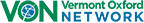 Homeroom:	_______________________________________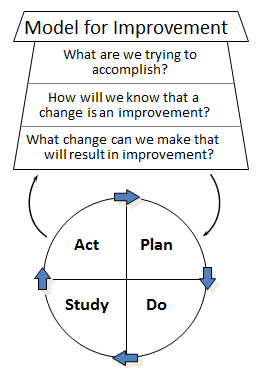 Center:	_______________________________________Date:		_______________________________________Team Members:		_______________________________________		_______________________________________The initial step in the Model for Improvement is the question: What are we trying to accomplish?Within the hierarchy of aims are your:Global Aim:		High level goal for your participation in this collaborative.  Examples include:  improve surgical outcomes, increase survival without morbidity, reduce Chronic Lung Disease, reduce intraventricular hemorrhage, reduce Necrotizing Enterocolitis, optimize teamwork.For clinical outcomes, these aims may map to your Nightingale Key Performance Measures.	Project Aim /:	Focused on a specific process or outcome that will help you achieve yourSMART Aim	Global Aim.  	Your Project Aim will be Specific, Measurable, Achievable, Realistic, and Time-bound (SMART).  			Your Project Aim is synonymous with your SMART Aim.Example:  Reduce the rate of Chronic Lung Disease in infants < 33 weeks by a relative change of 50% from 20% to 10% by July 2017.  PDSA Aim:	Specific goal for a single cycle of a rapid test of change.  The Aim for the PDSA cycle is determined in the Plan stage.  Each test of change includes measurement to be able to determine whether the specific change resulted in an improvement.  Langley GL, Moen R, Nolan KM, Nolan TW, Norman CL, Provost LP. The Improvement Guide: A Practical Approach to Enhancing Organizational Performance (2nd edition). San Francisco: Jossey-Bass Publishers; 2009SMART Aim ReviewWe will:	Improve   /   Increase   /   Decrease   /   other indication of positive change (specify)		________________________________________________________________the:		percentage or rate   /   number or amount   /   quality defined as (specify)_________________________________________________________________of:		(  clinical problem   /   family-centered issue   /   team issue   /   other issue  )state specifically  _________________________________________________________________in:		patient population /   family population   /   staff scenario   /   other (specify)		_________________________________________________________________from:		Baseline percentage or rate   /   number or amount   /   quality define as (specify)		_________________________________________________________________to:		Target value percentage or rate   /   number or amount   /   quality defined as (specify)		_________________________________________________________________by:	Target dates for achieving overall Project / SMART Aim and milestone interim achievements toward the Project Aim (suggest December 1, 2016, March 1, 2017 in time for ONSITE meetings, and July 1, 2017 in time for Chicago abstract submission).
		___________________________________________________________________SMART Aim DesignSMART Aim DesignSMART Aim DesignYour draft SMART Aim developmentSSpecificAddresses who (patient population, staff), what (the issue being targeted for change), where (our NICU, the delivery room), when (time frame for improvement to occur) and by how much (increase, decrease by %, rate per 1,000 patient days, hours, days, number)MMeasureableThis is how we will know that a change resulted in an improvement.  Include an expected change from a baseline number, percentage or rate, to a goal.  Identify whether the targeted improvement is a relative or absolute change.  For example, a reduction of a rate from 20% to 10% is a 50% relative reduction, as the rate will have been reduced by half.  Reducing by 10% (from 20% to 10%) is an absolute reduction.  For this collaborative, an optimistic, stretch goal is recommended.  AAchievableThe changes you are seeking to make are within the control of your team or your team can likely influence the stakeholders necessary to support tests of change toward the Aim.  Specific measures are easily identified and collected.  Measures of impact of tests of change on families can be included.RRealisticThe Aim is a priority for the team and can likely be achieved within the parameters specified.  TTime-boundThe Aim statement includes a target date for achievement.  Since this collaborative extends through December 2017, set milestones for interim achievements.  For example, if a 50% relative reduction is targeted, you may state that a relative reduction of 20% will be achieved by December 1, 2016.